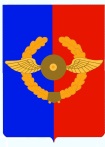 А Д М И Н И С Т Р А Ц И ЯСреднинского городского поселенияУсольского муниципального районаИркутской областиул. 3-я Степная, д.1А.п.Средний, Усольский район, Иркутская область, 665475тел.  89025760245 е-mail: admsred@mail.ruОКПО 04080823, ОГРН  1053819034312,  ИНН 3819015887, КПП 385101001Доклад об исполнении муниципальных программ Среднинского городского поселения Усольского муниципального района Иркутской области за 2022 годАдминистрация Среднинского городского поселения Усольского муниципального района Иркутской области осуществляет полномочия по решению вопросов местного значения в области бюджета, налогов, учета.Отчет об исполнении бюджета городского поселения Среднинского муниципального образования за 2022 год сформирован на основании бюджетной отчетности главных распорядителей бюджетных средств, главных администраторов доходов бюджета и главных администраторов источников финансирования дефицита бюджета в соответствие с 402- ФЗ от 06.12.2011 г. "О бухгалтерском учете"; с Приказом Минфина РФ от 28 декабря 2010 г. № 191н "Об утверждении Инструкции о порядке составления и представления годовой, квартальной и месячной отчетности об исполнении бюджетов бюджетной системы Российской Федерации", в соответствии с решением Думы от 25.12.2021 № 97 «О бюджете городского поселения Среднинского муниципального образования на 2022 год и на плановый период 2023 и 2024 годов».ДОХОДЫ БЮДЖЕТАБюджет муниципального образования исполнен по доходам в сумме 36 138 684,51 рублей, или на 99,58 % к запланированным назначениям, в том числе:1)по налоговым и неналоговым доходам – 31 419 384,51 рублей или на 99,58%, в том числе:- налог на доходы физических лиц – 30 064 242,81 руб.;- акцизы по подакцизным товарам – 898 031,83 руб.;- земельный налог – 165 312,74.;- налог на имущество физических лиц– 30 002,45 руб.;- госпошлина -  4 350,00 руб.; (в 2022 году администрацией была продолжена работа по совершению нотариальных действий. За отчетный период было исполнено нотариальных действий (завещания, доверенности, удостоверение копий документов) на сумму 4 350,00 рублей).- доходы от сдачи в аренду имущества- 199 821,84;- административные штрафы-1000;- Штрафы, неустойки, пени, уплаченные в случае просрочки исполнения поставщиком обязательств- 46742,66;- доходы от денежных взысканий (штрафов)- 9880,18.2)по безвозмездным поступлениям – 4 719 300 или на 100 %, в том числе: - субсидии – 4 719300 руб. (в том числе: субсидии бюджетам на реализацию программ формирования современной городской среды – 2 438 300 руб.; прочие субсидии бюджетам городских поселений на реализацию мероприятий перечня проектов народных инициатив на 2022 год – 1 901 100,00 руб.);- субвенции на осуществление полномочий по первичному воинскому учету на территориях, где отсутствуют военные комиссариаты – 379 200,00 руб.;-  субвенции бюджетам поселений на выполнение передаваемых полномочий субъектов Российской Федерации (областной бюджет) -700 руб.РАСХОДЫ БЮДЖЕТАЗа 2022 год расходная часть бюджета Среднинского муниципального образования исполнена в сумме 37 404 391,25 рублей, что составляет 89,34 % от уточненного плана. В 2022 году расходы бюджета осуществлялись в соответствии с 6 муниципальными программами, 2 подпрограммами бюджета и 13 основными мероприятиями. Муниципальная программа "Устойчивое развитие экономической базы городского поселения Среднинского муниципального образования" на 2020-2026 годы исполнение за 2022 год составило в сумме 15 765 955,14 руб., что составляет 95,34 % от плановых расходов. Подпрограмма "Обеспечение деятельности главы городского поселения Среднинского муниципального образования" на 2020-2026 годы исполнение за 2022 год составило в сумме 2 029 466,38 рублей. Расходы произведены на содержание главы муниципального образования - заработную плату с начислениями главе городского поселения Среднинского муниципального образования, что составляет 99 % от плановых расходов. Подпрограмма "Обеспечение деятельности администрации городского поселения Среднинского муниципального образования" на 2020-2026 гг.- исполнение за 2022 год составило в сумме 13 736 488,76 руб., что составляет 96,7 % от плановых расходов, из них: 1.  Расходы на оплату труда с начислениями исполнены – 10 363 080,31 руб., что составляет 99,83 % от плановых расходов2. Приобретено услуг, работ на сумму 3 373 408,45 руб., что составляет 94,62% от плановых расходов, из них:- за услуги связи и прочие работы и услуги на сумму 551 553,72 руб., (оплата тел. связи, интернет, оплата абонентского ящика, почтовых отправлений,  сопровождение программы «1С: Предприятие», системы «Госфинансы», «Гарант», услуги абонентского обслуживания и право на использование «Контур-Экстерн», оказание услуг в области информационной технологии, закупка лицензионных прав «Крипто АРМ», сертификаты электронных подписей, услуги по размещению на официальном сайте.);  - коммунальные услуги в сумме 1 409 559,67 руб.,  -  услуги по содержанию имущества в сумме 343 012,91 руб. (услуги пред рейсового медицинского осмотра водителя, ремонт системы видеонаблюдения, текущий ремонт автомобиля, аварийно-техническое обслуживание здания администрации, обслуживание и ремонт оргтехники, страхование ОСАГО);  - приобретено материалов на сумму 799 735,15 руб., в т.ч. канц. товары, хоз. товары, ГСМ согласно контракта, картриджи, прочие материалы; - приобретено основных средств на сумму – 239 547,00 руб.(Генератор бензиновый, монитор, шкаф, кресло, стол, принтер, МФУ).3. повышение квалификации и профессиональная подготовка на сумму     36 200,00 руб., что составляет 72,4 % от плановых расходов;4. Обслуживание муниципального долга в 2022 году – 1 212,88 руб. (в 2020 году по договору № 4 от 08.05.2020 г. бюджету Среднинского МО был предоставлен из областного бюджета бюджетный кредит в размере 1 900 000,00 руб. Плата за весь срок пользования кредитом составляет 4 511,51 руб. Срок возврата бюджетного кредита 05.05.2023 г., в 2021 году произведен первый платеж по кредиту в сумме 633 333 руб., в 2022 году второй платеж по кредиту в сумме 633 333,00  и % за обслуживание муниципального долга);5. Оплата ежегодного членского взноса в ассоциацию муниципальных образований, транспортный налог и другие экономические санкции (неустойки, пени, штрафы)– 77 233,79 руб., что составляет 95,76 % от плановых расходов;Основное мероприятие «Осуществление полномочий Российской Федерации в области содействия занятости населения, включая расходы по осуществлению этих полномочий» на 2020-2026 годы исполнение в сумме 114 206,06 руб. (оплата труда по срочным трудовым договорам с начислениями), что составляет 95,17 % от плановых расходов;Основное мероприятие "Информационное обеспечение Среднинского муниципального образования" на 2020-2026 годы исполнение за 2022 г составило в сумме 0,00 руб., (размещение информационных материалов в газете «Информационный бюллетень Среднинского муниципального образования», утвержденной постановлением №62 от 08.12.2020 г производится самостоятельно специалистом администрации Среднинского муниципального образования, закупка оборудования для печати газеты была произведена в 2021 году );Основное мероприятие "Межбюджетные трансферты бюджетам муниципальных районов из бюджетов поселений и межбюджетные трансферты бюджетам поселений из бюджетов муниципальных районов на осуществление части полномочий по решению вопросов местного значения" в соответствии с заключенным соглашением исполнено за 2022 год в сумме – 193 258,52 руб., (переданные полномочия по внешнему финансовому контролю КСП УМР ИО), что составляет 100 % от плановых расходов.;Основное мероприятие "Обеспечение финансовыми средствами резервного фонда городского поселения Среднинского муниципального образования на 2020-2026гг.»В муниципальном образовании создан резервный фонд с плановым объемом финансирования на 2022 год 200,0 тыс. руб.  Фактически средства резервного фонда в 2022 году не расходовались из-за отсутствия чрезвычайных ситуаций на территории Среднинского городского поселения Усольского муниципального района Иркутской области.  Муниципальная программа "Социальная поддержка в Среднинском муниципальном образовании" 2020-2026 годы исполнена в сумме 295 964,00 руб., что составляет 81,8 % от общих плановых расходов, в том числе:- Основное мероприятие "Поддержка социально ориентированных некоммерческих организаций на территории городского поселения Среднинского муниципального образования" в 2020-2026гг. исполнение за 2022 год в сумме -0,00 руб- Основное мероприятие "Старшее поколение" на 2020-2026 годы исполнение за 2022 год в сумме 50 580,00 руб. (мероприятия в соответствии с МП - (покупка цветов и подарочной продукции для поздравления ветеранов, тружеников тыла, юбиляров, покупка венков), что составляет 48,82 % от плановых расходов.;- Основное мероприятие "Пенсионное обеспечение" на 2020-2026 годы –       170 343,00 руб. Перечисляется дополнительное ежемесячное обеспечение к пенсии муниципального служащего, что составляет 100 % от плановых расходов.; - Основное мероприятие "Социальное обеспечение населения " на 2020-2026 гг.( единовременное денежное вознаграждение гражданам к награждению почетной грамотой «Почетный гражданин Среднинского городского поселения») исполнение за 2022 год в сумме 17 241,00 руб. что составляет 75 % от плановых расходов.Муниципальная программа "О противодействии терроризму и экстремизму, обеспечение пожарной безопасности на территории городского поселения Среднинского муниципального образования" на 2020 – 2026 гг. составила 1 776 847,63 руб., что составляет 99,5 % от плановых расходов, в том числе:Основное мероприятие "Защита населения и территории городского поселения Среднинского муниципального образования от чрезвычайных ситуаций и обеспечение пожарной безопасности на территории городского поселения Среднинского муниципального образования" на 2020-2026 гг. произведены расходы за 2022 г. в сумме 1 776 847,63 руб. (Выполнены монтажные и пусконаладочные работы местной автоматизированной системы центрального оповещения населения ,услуги по ежемесячному обслуживанию установок пожарной сигнализации и охранной сигнализации ООО «Легион», ), что составляет 99,5 % от плановых расходов;Основное мероприятие "Защита населения и территории городского поселения Среднинского муниципального образования от чрезвычайных ситуаций по противодействию терроризму и экстремизму" на 2021-2026 гг.       В связи с отсутствием мероприятий, связанных с чрезвычайными ситуациями по терроризму и экстремизму, расходы по указанному мероприятию за 2022 г. составили 0,00 рублей.Муниципальная программа "Благоустройство, дорожное хозяйство и развитие коммунальной инфраструктуры в Среднинском муниципальном образования" на 2020-2026 гг:Основное мероприятие "Землеустройство и градостроительство" на 2020-2026 годы расходы в бюджете не были предусмотрены.Основное мероприятие "Благоустройство территории" на 2020-2026 гг. произведены расходы за 2022 год, в размере 7 164 217,22 руб., что составляет 71,24% от плановых расходов, в том числе:Основное мероприятие «Благоустройство территории» на 2020-2026 годы на сумму 5 075 096,22 рублей (в том числе 1 901 100,00 рублей в рамках реализации мероприятий проекта «Народные инициативы», а также произведены дорожные расходы (Проведен ремонт автомобильной дороги общего пользования местного назначения по ул. 1-я Степная) в сумме 713 916,36 руб. за счет собственных средств с Основного мероприятие «Благоустройство территории») по следующим мероприятиям:Обработка ядохимикатами деревьев, кустарников – 15 штук; Высадка цветов в клумбы, кашпо, вазоны, а также производилась высадка сосен и ели на территории Среднинского городского поселения;Трехразовый выкос травы на газонах 18 тыс. кв. метров; Покраска вазонов краской водоэмульсионной – 25 штук;Администрацией Среднинского МО совместно с МБУК КСЦ «Полёт» организована работа по подготовке к 76 – летию дня Победы за счёт местного бюджета (приведение в порядок памятника «Защитникам Родины» и прилегающей территории).Выполнение работ по обновлению дорожной разметки на автомобильных дорогах городского поселения Среднинского муниципального образования.Выполнены работы по замене светодиодных светильников и ремонт наружного освещения на хоккейном корте, парке "Юбилейный", на школьной аллее и аллее вдоль администрации. Осуществлен подвоз песка непосредственно в песочницы и на детские игровые площадки. Осуществление в течение года обслуживания оборудования детских игровых и спортивных комплексов.Выполнены работы по установке светодиодной конструкции «Звездное небо». Обслуживание и ремонт систем видеонаблюдения на территории городского поселения Среднинского муниципального образования.Произведена обрезка веток деревьев вдоль автомобильных дорог, для предотвращения дорожно-транспортных происшествий и устранения причин ограниченной видимости дорожных знаков и напротив здания ГДО проведена формовочная обрезка деревьев.Произведен монтаж и демонтаж новогодней ели, установка ледяных фигур и ледяной горки с подсветкой.В рамках регионального проекта «Формирование комфортной городской среды» произведено благоустройство футбольного поля в районе ДОС-47. Реализован второй этап благоустройства (устройства футбольного поля)Проведен ремонт автомобильной дороги общего пользования местного назначения по ул. 1-я СтепнаяАдминистрация Среднинского МО вступила в рейтинг муниципальных образований на выполнение капитального ремонта здания культуры ГДО. В рамках реализации мероприятий проекта "Народные инициативы" произведено устройство беговой дорожки по краю футбольного поля, благоустройство пешеходной дорожки, поставка и установка уличного игрового оборудования.     Администрация Среднинского МО планирует и в дальнейшем осуществлять мероприятия по повышению уровня благоустройства территории Среднинского городского поселения  Усольского муниципального района, создания современного и комфортного облика дворовых и общественных территорий, формирования доступной среды для маломобильных групп населения. Муниципальная программа "Формирование современной городской среды городского поселения Среднинского муниципального образования" на 2018-2024 годы расходы исполнены за 2022 год в размере 2 438 300 руб., что составляет 100 % от плановых расходов. В рамках программы «Формирование современной городской среды» произведено благоустройство спортивного сооружения (футбольного поля)Основное мероприятие "Осуществление дорожной деятельности на территории городского поселения Среднинского муниципального образования" на 2020-2026 годы произведены расходы в 2022 году в размере 713 916,36 руб. (за счет поступления доходов от акцизов), что составило 47,23% от плановых расходов.Муниципальная программа "Формирование современной городской среды городского поселения Среднинского муниципального образования" на 2018-2024 годы расходы исполнены за 2022 год в размере 5 608 678,00 руб., что составляет 100 % от плановых расходов. В рамках программы «Формирование современной городской среды»  произведено благоустройство спортивного сооружения (футбольного поля), в том числе расходы составили: за счет субсидии – 3 909 850,00 руб. (федеральный бюджет в сумме 1 942 965,04 руб., областной бюджет – 495 334,96 руб., сумма софинансирования – 3 170 378,00руб.)Муниципальная программа "Развитие духовно-нравственного воспитания и физического развития молодежи в Среднинском муниципальном образовании" на 2020-2026 гг.:Основное мероприятие "Обеспечение деятельности МБУК "КСЦ "Полет" на 2020-2026 гг. произведены расходы за 2022 год в сумме 4 258 967,82  руб., что составляет 100 % от плановых расходов. Отчет об исполнении муниципального задания по МБУК "КСЦ "Полет"       Учреждение выполняет Муниципальное задание, утвержденное постановлением Администрации городского поселения Среднинского муниципального образования № 39 от 06.05.2022 "Об утверждении муниципальных заданий  Муниципальному бюджетному учреждению культуры "Культурно-спортивный центр "Полёт" на 2022 год и на плановый период 2023 и 2024 годов".        В Учреждении в 2022 году создано одно клубное формирование: клуб по интересам "Ветераночка", имеется библиотека, проводятся спортивные мероприятия.  Сведения о выполнении муниципального задания за 2022 год        Библиотечный фонд всего 5771 документов, из них - 4333 книг, 1412 журналов, электронные документы на съёмных носителях 26 единиц. Число посещений библиотеки за 2022 год всего 9126, в том числе   в стационарных условиях - 5849 посещений, число обращений к библиотеке удаленных пользователей (онлайн-просмотров) 1022 единицы.        Распоряжением главы городского поселения Среднинского муниципального образования от 23.12.2020 г. № 63-р предоставлено в оперативное управление следующее недвижимое имущество:  -  Здание ГДО (нежилое отдельно стоящее трехэтажное кирпичное здание), общей площадью 1805 квадратных метров, зал на 400 посадочных мест. Адрес (местонахождение объекта) 665475, Иркутская область, Усольский район, р.п.Средний, ул.ДОС, д.11А, Кадастровый номер 38:16:000004:327.         В отчетном году учреждение не начинало вести новые виды деятельности, а также не прекращало прежние виды деятельности. В этой связи в составе Пояснительной записки не представляется таблица № 1.      В штатном расписании учреждения утверждено четыре штатных единицы. Свободных вакансий на начало и конец года нет.        Средняя заработная плата по учреждению в 2022 году в сравнении с 2021 годом осталась на уровне и составила 36 222 рубля. Средняя зарплата основного персонала составила 34157 рублей.       Рабочее место каждого сотрудника технически оборудовано компьютерной техникой с доступом в интернет. На оснащение материально технической базы в 2022 году направлено 33,0 тысяч рублей. Приобретён ноутбук для работников учреждения. На приобретение спортивного инвентаря направлено 149,9 тыс.рублей, куплены инвентарь туристический, мячи волейбольные и баскетбольные, форма волейбольная 8 комплектов, батут и др.   Проводится обучение специалистов, на повышение квалификации, в отчетном году направлено 38 650,00 рублей, в том числе:  - 20 000 рублей "Менеджмет в сфере культуры" - директор; -   4 300 рублей "Обучение пожарный техн.минимум и охране труда" - директор; -  5 000 рублей "Организация кадровой службы в современных условиях" - бухгалтер; -   3 800 рублей "Подготовка к проверкам в учреждении культуры" - директор, бухгалтер; -  5 550 рублей "Цифровая трансформация учреждений культуры в пространстве медиа", "Проектное управление" - библиотекарь.       Финансовое обеспечение деятельности Учреждения осуществляется за счет субсидии  из местного бюджета Администрации Среднинского городского поселения Усольского муниципального района Иркутской области, на выполнение нормативных затрат, связанных с оказанием им в соответствии с муниципальным заданием муниципальных услуг (выполнением работ).     Между Администрацией Среднинского городского поселения Усольского муниципального района Иркутской области и Учреждением на 2022 год заключено соглашение о предоставлении субсидии на финансовое обеспечение муниципального задания на оказание муниципальных услуг (выполнение работ) от 20 января 2022 года № 01 (далее-Соглашение) в сумме 4 258 967,82 рублей.           Субсидия до Учреждения в отчетном периоде в соответствии с Соглашением доведена в полном объеме.            За 2022 год учреждение выполнило муниципальное задание на 100 процентов от плановых показателей. .В форме 0503737 представлена информация об исполнении учреждением плана финансово-хозяйственной деятельности по видам финансового обеспечения.В таблице обобщены итоговые проценты исполнения плана по доходам и расходам за  2022 год: Фактические и кассовые расходы произведены с учетом производственной необходимости и финансовой возможности Учреждения.Структура кассовых расходов представлена в таблице.Наибольший удельный вес занимают расходы на заработную плату и начисления на выплаты по оплате труда работников, их доля в общей сумме кассовых расходов составляет 38,57%.Обязательства, исполнение которых предусмотрено в следующих годах приняты в сумме         7 717 935,64 рублей, в том числе на 2023 год - 3 858 967,82 руб., 2024 год - 3 858 967,82 руб.Передано материальных запасов "МБУК "КСЦ "Полет" на сумму 171 665,38 руб. (Сценические костюмы)Непрограммные мероприятия:"Субвенции на осуществление областного государственного полномочия по определению перечня должностных лиц органов местного самоуправления, уполномоченных составлять протоколы об административных правонарушениях, предусмотренных отдельными законами Иркутской" исполнена в сумме 700,00 рублей, что составило 100% от плановых расходов.Специальные расходы (Проведение выборов депутатов думы) исполнены в сумме 1 075 633,83 рублей, что составило 93,85% от плановых расходов. .Анализ показателей финансовой отчетности субъекта бюджетной отчетностиСведения о движении нефинансовых активов (ф. 0503168)В 2022 году было приобретено основных средств на сумму – 762 915,00 руб.(офисная мебель, принтер, монитор, бензиновый генератор, детские игровые комплексы).Материальных запасов приобретено на сумму 1 116 381,97 руб.  Передано материальных запасов "МБУК "КСЦ "Полет" на сумму 171 665,38 руб.Непрограммные мероприятия:"Субвенции на осуществление областного государственного полномочия по определению перечня должностных лиц органов местного самоуправления, уполномоченных составлять протоколы об административных правонарушениях, предусмотренных отдельными законами Иркутской" исполнена в сумме 700,00 рублей (приобретены канц. товары для проведения нотариальных действий), что составило 100 % от плановых расходов.Специальные расходы (Проведение выборов депутатов думы) исполнены в сумме 1 075 633,83 рублей, что составило 100 % от плановых расходов. "Национальная оборона"Подраздел 0203 "Мобилизационная и вневойсковая подготовка"В этом подразделе расходы за 2022 год исполнены в сумме 379 200,00 руб. на осуществление первичного воинского учета на территориях, где отсутствуют военные комиссариаты. Затраты произведены на оплату труда с начислениями на выплаты по оплате труда – 379 200 руб. Средства, выделенные на национальную оборону по переданным для исполнения поселениями государственным полномочиям по осуществлению первичного воинского учета, израсходованы на 100%.Результаты деятельности субъекта бюджетной отчетностиАдминистрация Среднинского городского поселения Усольского муниципального района Иркутской области является главным распорядителем средств бюджета муниципального образования и обладает следующими бюджетными полномочиями:1) обеспечивает результативность, адресность и целевой характер использования бюджетных средств в соответствии с утвержденными ему бюджетными ассигнованиями и лимитами бюджетных обязательств;2) ведет реестр расходных обязательств, подлежащих исполнению в пределах утвержденных ему лимитов бюджетных обязательств и бюджетных ассигнований;3) осуществляет планирование соответствующих расходов бюджета, составляет обоснования бюджетных ассигнований;4) составляет, утверждает и ведет бюджетную роспись, распределяет бюджетные ассигнования, лимиты бюджетных обязательств по подведомственным распорядителям и получателям бюджетных средств и исполняет соответствующую часть бюджета;5) вносит предложения по формированию и изменению лимитов бюджетных обязательств;6) вносит предложения по формированию и изменению сводной бюджетной росписи;7) формирует бюджетную отчетность главного распорядителя бюджетных средств.В результате эффективного использования бюджетных средств достигается существенная экономия бюджетных средств путем размещения заказов на поставку товаров, оказание услуг, путем запроса котировок, проведения конкурсов.  Экономия бюджетных средств получается за счет выбора наиболее выгодной цены. В результате проведения изучения функционирующего рынка определяется масштаб цен, сложившихся на рынке закупаемой продукции, выполняемых работах и оказываемых услугах.За 2022 год Администрация городского поселения Среднинского муниципального образования провела размещение заказов способом открытого аукциона в электронной форме в количестве 6 шт. по мероприятиям муниципальных программ: благоустройство, дорожное хозяйство, противодействие терроризму и экстремизму, обеспечение пожарной безопасности на территории городского поселения Среднинского муниципального образования, в результате применения данных мероприятий экономия составила 25 % (1 992 197,21 руб.) от обязательств, принимаемых с применением конкурентных способов. Техническое состояние основных средств удовлетворительное, в следствие правильной эксплуатации и применения по назначению.. Техническое состояние основных средств удовлетворительное, в следствие правильной эксплуатации и применения по назначению. Глава Среднинского городского поселения Усольского муниципального района	М.А. СемёноваГлавный инспектор по планированию                                        Т.С.Лапардинаи формированию бюджетаНаименование муниципальной работыПоказатель характеризующий выполнение работыПоказатель характеризующий выполнение работыПланФактВыполне-ние,%Наименование муниципальной работыНаименование показателяЕдиница измере-нияПланФактВыполне-ние,%Культурно-массовая деятельностьКоличество проведенных мероприятийЕдиница135198146,67Библиотечное, библиографическоеи информационное обслуживаниепользователей библиотекиКоличество пользователейЧеловек964964100,00Библиотечное, библиографическоеи информационное обслуживаниепользователей библиотекиКоличествопосещенийЧеловек9099 9126100,30Библиотечное, библиографическоеи информационное обслуживаниепользователей библиотекиКниговыдачаЕдиниц35253525100,00Пропаганда физической культуры, спорта и здорового образа жизниКоличество мероприятийШтука3639114,43Вид деятельности (код финансового обеспечения)ДоходыРасходыВид деятельности (код финансового обеспечения)ПланФакт% испПланФакт% испСубсидии на выполнение гос.задания (КФО 4)4258967,824258967,82100,0%4258967,824258967,82100,0%Всего4258967,82 4258967,82100,0%4258967,824258967,82100,0%Статьи расходовКОСГУКод вида расходовСумма% к итогуЗаработная плата2111111 642 739,1238,57Начисления на выплаты по оплате труда213119496 299,9211,65 Работы, услуги по содержанию имущества2252441 300,000,03Прочие работы, услуги2262441 424 435,1233,45Социальные пособия и компенсации персоналу в денежной форме2661126 662,700,16 Уплата пеней2928530,060,00Уплата иных платежей29685341,080,00 Увелечение стоимости основных средств31024432999,000,77Увеличение стоимости прочих оборотных запасов (материалов)346244368 780,588,66Увеличение стоимости прочих материальных запасов однократного применения349244285 710,246,71 Всего4 258 967,82100,00